РЕШЕТИЛІВСЬКА МІСЬКА РАДА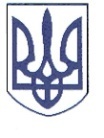 ПОЛТАВСЬКОЇ ОБЛАСТІРОЗПОРЯДЖЕННЯ	07 грудня 2022 року                                                                                            № 210Про виплату одноразової грошової допомоги мобілізованим на військову службу до Збройних Сил України у зв’язку з військовою агресією Російської Федерації проти УкраїниВідповідно до рішення Решетилівської міської ради сьомого скликання від 09.11.2018 ,,Про затвердження Комплексної програми соціального захисту населення Решетилівської міської ради на 2019-2023 роки” (11 позачергова сесія) (зі змінами), Порядку надання одноразової грошової допомоги призваним на військову службу до Збройних Сил України у зв’язку з військовою агресією Російської Федерації проти України, затвердженого рішенням Решетилівської міської ради восьмого скликання від 18.11.2022 № 1190-27-VIII (27 позачергова сесія), розглянувши заяви та подані документи Антоненка С.М., Архірея О.М., Атаманюка Є.І., Антонця Г.І., Артюх С.О., Бодні Д.А., Бабенка Р.В., Бабенка В.І., Борблика Г.М., Білоконя В.Б., Баранова А.Г., Баранова А.Г., Бубки М.І., Бойка П.М., Бережного Ю.В., Булгакова О.В., Вовка Ю.О., Войнаровського Б.А.,                   Верещаки І.А., Влоха О.С., Громенка О.О., Григоренка А.В., Горячка Ю.М., Горшовського Д.С., Григоренка Д.В., Голька Я.В., Головашича С.А.,            Дикопавленка Д.І., Дрягуна Д.С., Дзекуна М.М., Єльченка А.І., Єльченка О.М., Ждахи В.О., Жванка Р.І., Закапка В.М., Задорожного І.В., Занька Є.І., Іщенка В.А., Іська Р.В., Івахненка О.М., Каландирця М.В., Калініченка В.М., Калініченка В.І., Каленчука В.В., Карпенка С.М., Качура І.М., Кашуби О.М., Кісіля А.І., Коваленка Я.Ю., Коваля С.В., Корнієнка В,Г., Корчевного Ю.М., Корячка М.М., Корчевського О.В., Коропа Д.О., Кошкалди А.М., Кошкалди М.О., Кундиль Р.А., Кутового В.П., Лапи Є.В., Лень Ю.М., Лещенко О.Г., Литвиненка О.Л., Літвінюка В.І., Лукашенка А.В., Любченка В.В., Маєвського М.М., Марченка С.М., Мартиненка С.В., Мартиненка О.В., Мирошниченка І.Г., Миколайчука Д.В., Нагай П.В., Нодосвітій І.В., Осадчого В.В., Остапенка С.Г., Олішевця А.Г., Олійника А.В., Омельченка М.В., Пазечко В.Г., Панасенка Р.В., Панця О.І., Панця Ю.І., Порожнети А.О., Педака С.М., Полівари В.М., Перепелиці В.В., Перепелиці О.В., Платка М.М., Романа М.М., Ревінцова О.Р., Савочки І.О., Савченко В.П., Семенова В.С., Стешенка В.В., Стороженка С.В., Стебельського С.П., Трембача В.В., Трегубова І.О., Терешка С.М., Товстого О.І., Троцького М.А., Тесленка С.М., Толмачова А.С., Філоненка Ю.Г., Хлистуна В.М., Швачко В.Г., Швидя О.М., Шута В.О., Шкурупія Я.В., Шкурупія Є.О., Яреська В.М., Ярощука А.В., Ярмоли О.В.ЗОБОВ’ЯЗУЮ:	Відділу бухгалтерського обліку, звітності та адміністративно-господарського забезпечення (Момот С.Г.) виплатити грошову допомогу кожному в розмірі 5 000 (п’ять тисяч) грн.:Антоненку Сергію Миколайовичу, який зареєстрований та проживає за адресою: *** Полтавської області;Архірею Олександру Миколайовичу, який зареєстрований та проживає за адресою:*** Полтавської області;Атаманюку Євгенію Ігоровичу, який зареєстрований та проживає за адресою: *** Полтавської області;Антонцю Геннадію Івановичу, який зареєстрований та проживає за адресою: ***Полтавської області;Артюх Станіславу Олександровичу, який зареєстрований та проживає за адресою: *** Полтавської області;Бодні Денису Андрійовичу, який зареєстрований та проживає за адресою: *** Полтавської області;Бабенку Роману Вікторовичу, який зареєстрований та проживає за адресою:*** Полтавської області;Бабенку Віктору Івановичу, який зареєстрований та проживає за адресою: *** Полтавської області;Борблику Геннадію Миколайовичу, який зареєстрований та проживає за адресою: *** Полтавської області;Білоконю Володимиру Борисовичу, який зареєстрований та проживає за адресою: *** Полтавської області;Баранову Антону Григоровичу, який зареєстрований та проживає за адресою: *** Полтавської області;Баранову Артему Григоровичу, який зареєстрований та проживає за адресою: *** Полтавської області;Бубці Микола Іванович, який зареєстрований та проживає за адресою: *** Полтавської області;Бойку Петру Миколайовичу, який зареєстрований та проживає за адресою: *** Полтавської області;Бережному Юрію Валерійовичу, який зареєстрований та проживає за адресою: *** Полтавської області;Булгакову Олександру Вікторовичу, який зареєстрований та проживає за адресою: *** Полтавської області;Вовку Юрію Олександровичу, який зареєстрований та проживає за адресою: *** Полтавської області;Войнаровському Богдану Адамовичу, який зареєстрований та проживає за адресою: *** Полтавської області;Верещаці Ігорю Анатолійовичу, який зареєстрований та проживає за адресою: *** Полтавської області;Влоху Олегу Сергійовичу, який зареєстрований та проживає за адресою: *** Полтавської області;Громенку Олександру Олександровичу, який зареєстрований та проживає за адресою: *** Полтавської області;Григоренку Андрію Володимировичу, який зареєстрований та проживає за адресою:*** Полтавської області;Горячку Юрію Миколайовичу, який зареєстрований та проживає за адресою: *** Полтавської області;Горшовському Дмитру Сергійовичу, який зареєстрований та проживає за адресою: *** Полтавської області;Григоренку Дмитра Васильовича, який зареєстрований та проживає за адресою: *** Полтавської області;Гульці Ярославу Віталійовичу, який зареєстрований та проживає за адресою: *** Полтавської області;Головашичу Сергію Анатолійовичу, який зареєстрований та проживає за адресою: *** Полтавської області;Дикопавленку Дмитру Івановичу, який зареєстрований та проживає за адресою: *** Полтавської області;Дрягуну Дмитру Сергійовичу, який зареєстрований та проживає за адресою: *** Полтавської області;Дзекуну Миколі Миколайовичу, який зареєстрований та проживає за адресою: *** Полтавської області; Єльченку Анатолію Івановичу, який зареєстрований та проживає за адресою: *** Полтавської області;Єльченку Олександру Миколайовичу, який зареєстрований та проживає за адресою: *** Полтавської області;Ждасі Володимиру Олександровичу, який зареєстрований та проживає за адресою: *** Полтавської області;Жванку Руслану Івановичу, який зареєстрований та проживає за адресою: *** Полтавської області;Закапку Віктору Миколайовичу, який зареєстрований та проживає за адресою: с. Шкурупіївка Полтавського району Полтавської області;Задорожному Івану Валентиновичу, який зареєстрований та проживає за адресою:*** Полтавської області;Заньку Євгенію Івановичу, який зареєстрований та проживає за адресою: *** Полтавської області;Іщенку Вадиму Анатолійовичу, який зареєстрований та проживає за адресою: *** Полтавської області;Іську Руслану Вікторовичу, який зареєстрований та проживає за адресою: *** Полтавської області;Івахненку Олександру Миколайовичу, який зареєстрований та проживає за адресою: *** Полтавської області;Каландирець Михайлу Володимировичу, який зареєстрований та проживає за адресою: *** Полтавської області;Калініченку Володимиру Миколайовичу, який зареєстрований та проживає за адресою: *** Полтавської області;Калініченку Василю Івановичу, який зареєстрований та проживає за адресою: ***Полтавської області;Каленчуку Віталію Васильовичу, який зареєстрований та проживає за адресою: *** Полтавської області;Карпенку Сергію Миколайовичу, який зареєстрований та проживає за адресою: *** Полтавської області;Качуру Івану Миколайовичу, який зареєстрований та проживає за адресою: *** Полтавської області;Кашубі Олександру Миколайовичу, який зареєстрований та проживає за адресою: *** Полтавської області;Кісілю Антону Івановичу, який зареєстрований та проживає за адресою: *** Полтавської області;Коваленку Ярославу Юрійовичу, який зареєстрований та проживає за адресою:*** Полтавської області;Ковалю Сергію Володимировичу, який зареєстрований та проживає за адресою: *** Полтавської області;Корнієнку В’ячеславу Григоровичу, який зареєстрований та проживає за адресою: *** Полтавської області;Корчевному Юрію Миколайовичу, який зареєстрований та проживає за адресою: *** Полтавської області;Корчевському Олегу Володимировичу, який зареєстрований та проживає за адресою: *** Полтавської області;Корячці Миколі Миколайовичу, який зареєстрований та проживає за адресою: *** Полтавської області;Коропу Денису Олександровичу, який зареєстрований та проживає за адресою: *** Полтавської області;Кошкалді Андрію Миколайовичу, який зареєстрований та проживає за адресою: *** Полтавської області;Кошкалді Максиму Олександровичу, який зареєстрований та проживає за адресою: ***Полтавської області;Кундиль Роману Анатолійовичу, який зареєстрований та проживає за адресою: *** Полтавської області;Кутовому Віталію Петровичу, який зареєстрований та проживає за адресою:***Полтавської області;Лапі Євгену Васильовичу, який зареєстрований та проживає за адресою: *** Полтавської області;Лень Юрію Михайловичу, який зареєстрований та проживає за адресою: *** Полтавської області;Лещенку Олегу Григоровичу, який зареєстрований та проживає за адресою: * Полтавської області;**Литвиненку Олександру Леонідовичу, який зареєстрований та проживає за адресою: *** Полтавської області;Літвінюку Віктору Івановичу, який зареєстрований та проживає за адресою: ***Полтавської області;Лукашенку Андрію Валентиновичу, який зареєстрований та проживає за адресою: *** Полтавської області;Любченку Вячеславу Володимировичу, який зареєстрований та проживає за адресою: *** Полтавської області;Маєвському Михайлу Миколайовичу, який зареєстрований та проживає за адресою: *** Полтавської області;Марченку Сергію Миколайовичу, який зареєстрований та проживає за адресою: *** Полтавської області;Мартиненку Сергію Володимировичу, який зареєстрований та проживає за адресою: *** Полтавської області;Мартиненку Олександру Володимировичу, який зареєстрований та проживає за адресою: *** Полтавської області;Мирошниченку Івану Григоровичу, який зареєстрований та проживає за адресою: *** Полтавської області;Миколайчуку Денису Васильовичу який зареєстрований та проживає за адресою: *** Полтавської області;Нагай Петру Васильовичу, який зареєстрований та проживає за адресою: *** Полтавської області;Нодосвітію Ігорю Васильовичу, який зареєстрований та проживає за адресою: *** Полтавської області;Осадчому Володимиру Вікторовичу, який зареєстрований та проживає за адресою: *** Полтавської області;Остапенку Сергію Григоровичу, який зареєстрований та проживає за адресою: *** Полтавської області;Олішевцю Андрію Григоровичу, який зареєстрований та проживає за адресою: *** Полтавської області;Олійнику Анатолію Васильовичу, який зареєстрований та проживає за адресою: *** Полтавської області;Омельченку Максиму Володимировичу., який зареєстрований та проживає за адресою: *** Полтавської області;Пазечку Володимиру Григоровичу, який зареєстрований та проживає за адресою*** Полтавської області;Панасенку Руслану Васильовичу, який зареєстрований та проживає за адресою: * Полтавської області;**Панцю Олександру Івановичу, який зареєстрований та проживає за адресою:*** Полтавської області;Панцю Юрію Івановичу, який зареєстрований та проживає за адресою: *** Полтавської області;Порожнеті Анатолію Олександровичу, який зареєстрований та проживає за адресою: ***Полтавської області;Педаку Сергію Миколайовичу, який зареєстрований та проживає за адресою: *** Полтавської області;Поліварі Вадиму Миколайовичу, який зареєстрований та проживає за адресою:*** Полтавської області;Перепелиці Вячеславу Володимировичу, який зареєстрований та проживає за адресою:*** Полтавської області;Перепелиці Олександру Володимировичу, який зареєстрований та проживає за адресою:*** Полтавської області;Платку Михайлу Михайловичу, який зареєстрований та проживає за адресою: *** Полтавської області;Роману Михайлу Михайловичу, який зареєстрований та проживає за адресою: *** Полтавської області;Ревінцову Олегу Ростиславовичу, який зареєстрований та проживає за адресою: * Полтавської області;**Савочці Івану Олексійовичу, який зареєстрований та проживає за адресою: ***Полтавської області;Савченку Віталію Петровичу, який зареєстрований та проживає за адресою: *** Полтавської області;Семенову Віталію Сергійовичу, який зареєстрований та проживає за адресою: ***Полтавської області;Стешенку Віктору Володимировичу, який зареєстрований та проживає за адресою: *** Полтавської області;Стороженку Сергію Володимировичу, який зареєстрований та проживає за адресою: ***Полтавської області;Стебельському Сергію Петровичу, який зареєстрований та проживає за адресою: *** Полтавської області;Трембачу Віталію Вікторовичу, який зареєстрований та проживає за адресою: *** Полтавської області;Трегубову Ігорю Олексійовичу, який зареєстрований та проживає за адресою: *** Полтавської області;Терешку Сергію Миколайовичу, який зареєстрований та проживає за адресою: *** Полтавської області;Товстому Олексію Ігоровичу, який зареєстрований та проживає за адресою:***Полтавської області;Троцькому Миколі Анатолійовичу, який зареєстрований та проживає за адресою: *** Полтавської області;Тесленку Сергію Михайловичу, який зареєстрований та проживає за адресою: *** Полтавської області;Толмачову Антону Сергійовичу, який зареєстрований та проживає за адресою: *** Полтавської області;Філоненку Юрію Григоровичу, який зареєстрований та проживає за адресою: *** Полтавської області;Хлистуну Віталію Миколайовичу, який зареєстрований та проживає за адресою:*** Полтавської області;Швачку Валентину Георгійовичу, який зареєстрований та проживає за адресою: *** Полтавської області;Швидь Олександру Миколайовичу, який зареєстрований та проживає за адресою: *** Полтавської області;Шуту Вячеславу Олександровичу, який зареєстрований та проживає за адресою: *** Полтавської області;Шкурупію Ярославу Вадимовичу, який зареєстрований та проживає за адресою: *** Полтавської області;Шкурупію Євгенію Олександровичу, який зареєстрований та проживає за адресою: *** Полтавської області;Яреську Владиславу Миколайовичу, який зареєстрований та проживає за адресою: *** Полтавської області; Ярощуку Антону Вікторовичу, який зареєстрований та проживає за адресою:***Полтавської області;Ярмолі Олександру Васильовичу ,який зареєстрований та проживає за адресою: *** Полтавської області.Міський   голова                                                                      О.А. Дядюнова